Ονοματεπώνυμο – ΑΜ (1):										Ονοματεπώνυμο – ΑΜ (2):										Ονοματεπώνυμο – ΑΜ (3):										Ονοματεπώνυμο – ΑΜ (4):										ΣΚΟΠΟΣ ΆΣΚΗΣΗΣΕΙΣΑΓΩΓΗ - ΘΕΩΡΙΑΚΥΚΛΩΜΑΠΙΝΑΚΑΣ ΜΕΤΡΗΣΕΩΝ – ΥΠΟΛΟΓΙΣΜΟΙ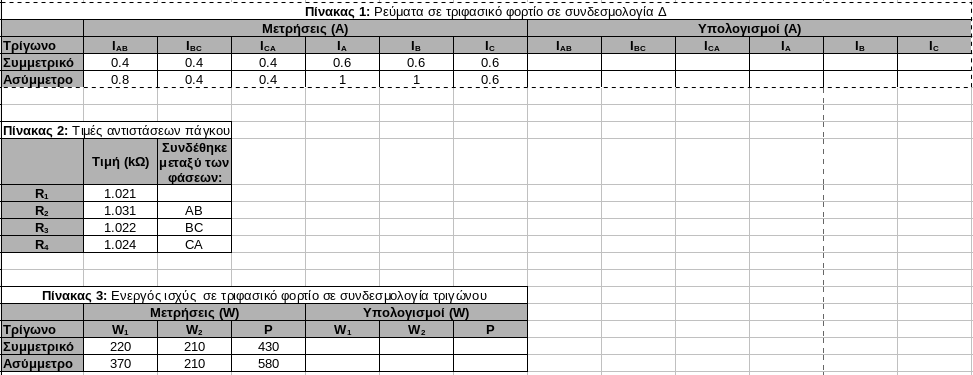 Σχόλια – ΕπεξηγήσειςΓΡΑΦΗΜΑΤΑ – ΓΡΑΦΙΚΕΣ ΠΑΡΑΣΤΑΣΕΙΣΕΡΩΤΗΣΕΙΣ – ΥΠΟΛΟΓΙΣΜΟΙΠανεπιστήμιο ΠελοποννήσουΤμήμα Ηλ/γων Μηχ/κών και ΜΥΕργαστήριο Ηλ. Κυκλώματα ΙΙΗμερομηνία:Πανεπιστήμιο ΠελοποννήσουΤμήμα Ηλ/γων Μηχ/κών και ΜΥΕργαστήριο Ηλ. Κυκλώματα ΙΙΕργαστηριακό Τμήμα:Πανεπιστήμιο ΠελοποννήσουΤμήμα Ηλ/γων Μηχ/κών και ΜΥΕργαστήριο Ηλ. Κυκλώματα ΙΙΑριθμός Άσκησης: 6ΤΙΤΛΟΣ ΑΣΚΗΣΗΣΜετρήσεις Ρεύματος και Ισχύος σε ΤρίγωνοΤΙΤΛΟΣ ΑΣΚΗΣΗΣΜετρήσεις Ρεύματος και Ισχύος σε Τρίγωνο